I. Lembrando que quarta-feira, 25/11 teremos avaliação de matemática para todos os alunos com os conteúdos trabalhados nas atividades de outubro e novembro:Equações;Ângulos opostos, complementares e suplementares;Inequações;Números racionais; Utilize o tempo desta aula para colocar as suas atividades de matemática em dia;Grandezas;Razão e proporção.II. Utilize as suas atividades para rever os conteúdos de matemática. Aproveite e confira se entregou todas elas. Você poderá entregar o que ainda está pendente até 25/11. Atividades ATRASADAS e MELHORAS postadas após essa data não serão corrigidas.Tipo A - Estudo para a avaliação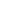 Bom dia! Lembrando que a atividade Tipo A deve ser resolvida por todos de forma on-line e sem o auxílio do professor. Portanto, esta atividade será resolvida em:- 23/11, para os alunos que estiverem frequentando as aulas presenciais.- 24/11, para os alunos que não estiverem frequentando as aulas presenciais.